         St Philip’s Catholic Primary School 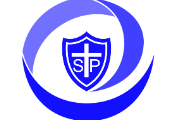                                                                                                                             Geography Curriculum Coverage and Progression	Year 1Year 1Year 1Year 2Year 2Year 2ObjectiveWhere do I liveThe four seasonsAround the worldWhere do I live / Let’s explore LondonMy world and meMap skillsname and locate the world’s seven continents and five oceansname, locate and identify characteristics of the four countries and capital cities of the United Kingdom and its surrounding seasunderstand geographical similarities and differences through studying the human and physical geography of a small area of the United Kingdom, and of a small area in a contrasting non-European countryidentify seasonal and daily weather patterns in the United Kingdom and the location of hot and cold areas of the world in relation to the Equator and the North and South Polesuse basic geographical vocabulary to refer to key physical features, including: beach, cliff, coast, forest, hill, mountain, sea, ocean, river, soil, valley, vegetation, season and weatheruse basic geographical vocabulary to refer to key human features, including: city, town, village, factory, farm, house, office, port, harbour and shopuse world maps, atlases and globes to identify the United Kingdom and its countries, as well as the countries, continents and oceans studied at this key stageuse simple compass directions (North, South, East and West) and locational and directional language [for example, near and far; left and right], to describe the location of features and routes on a mapuse aerial photographs and plan perspectives to recognise landmarks and basic human and physical features; devise a simple map; and use and construct basic symbols in a keyuse simple fieldwork and observational skills to study the geography of their school and its grounds and the key human and physical features of its surrounding environmentYear 3Year 3Year 3Year 3Year 3Year 4Year 4Year 4Year 4Year 4Year 5Year 5Year 5Year 6Year 6Year 6Where Does Our Food Come FromThe RainforestThe RainforestCountries of the WorldCountries of the WorldOur European NeighboursVillage SettlersVillage SettlersVillage SettlersEarning a LivingExploring AfricaExtreme EarthYosemite National ParkWorld Geography/North AmericaOur Local AreaNatural Resourceslocate the world’s countries, using maps to focus on Europe (including the location of Russia) and North and South America, concentrating on their environmental regions, key physical and human characteristics, countries, and major citiesname and locate counties and cities of the United Kingdom, geographical regions and their identifying human and physical characteristics, key topographical features (including hills, mountains, coasts and rivers), and land-use patterns; and understand how some of these aspects have changed over timeidentify the position and significance of latitude, longitude, Equator, Northern Hemisphere, Southern Hemisphere, the Tropics of Cancer and Capricorn, Arctic and Antarctic Circle, the Prime/Greenwich Meridian and time zones (including day and night)understand geographical similarities and differences through the study of human and physical geography of a region of the United Kingdom, a region in a European country, and a region within North or South Americadescribe and understand key aspects of physical geography, including: climate zones, biomes and vegetation belts, rivers, mountains, volcanoes and earthquakes, and the water cycledescribe and understand key aspects of human geography, including: types of settlement and land use, economic activity including trade links, and the distribution of natural resources including energy, food, minerals and wateruse maps, atlases, globes and digital/computer mapping to locate countries and describe features studieduse the eight points of a compass, four and six-figure grid references, symbols and key (including the use of Ordnance Survey maps) to build their knowledge of the United Kingdom and the wider worlduse fieldwork to observe, measure, record and present the human and physical features in the local area using a range of methods, including sketch maps, plans and graphs, and digital technologies